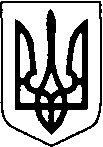 ОВАДНІВСЬКА СІЛЬСЬКА РАДАВОЛОДИМИР - ВОЛИНСЬКОГО РАЙОНУ ВОЛИНСЬКОЇ ОБЛАСТІРОЗПОРЯДЖЕННЯ01. 02.2021                                        с. Овадне                                                 № 13 3. ЗАТВЕРДИТИ мікрорайони обслуговування за закладами загальної середньоосвіти, а саме:- Загальноосвітня школа І-ІІ ступенів с. Гайки – села Гайки, Ягідне, Руда, Замости;          Голова                                                                       Сергій  ПАНАСЕВИЧ      Валерій Павлюк  92 231